      LOYOLA COLLEGE (AUTONOMOUS), CHENNAI – 600 034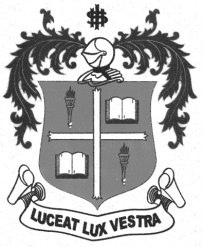     M.A. DEGREE EXAMINATION - SOCIAL WORKTHIRD SEMESTER – APRIL 2012SW 3965 - LABOUR LEGISLATION & CASE LAWS (2)               Date : 02-05-2012 	Dept. No. 	  Max. : 100 Marks    Time : 1:00 - 4:00                                              SECTION – A    Answer ALL the questions. Answer to each question should not exceed 50 words.								                                           (10X2=20 Marks)         Mention any four sectors where modern industrialization began in India.How were the railway servants classified by the Indian Railway Act, 1890?Match the following:a. Indian Mines Act				1. 1951b. Plantation Labour Act 				2. 1958c. Apprentices Act					3. 1952d. Tamil Nadu Catering Establishment Act	4. 1961List out any four Designated Trades.What is meant by Subsistence Allowance?What is the formula to calculate the amount of Compensation in case of death of a worker due to an industrial accident?What are Nursing Breaks?Differentiate between Lay-Off and Retrenchment.Define the term ‘Catering Establishment’.Mention any two functions of the Tamil Nadu Labour Welfare Board.SECTION – BAnswer any FOUR of the following questions. Answer to each question should not exceed 300 words.        						                                                       (4X10=40 Marks)                Explain the directive principles of the Constitution pertaining to Labour Welfare.Bring out the Health and Welfare provisions according to the Plantation Labour Act.Elaborate on the various deductions authorized under the Payment of Wages Act, 1936.Discuss the salient features of the payment of Gratuity Act, 1972.Discuss the Rights and Liabilities of the registered Trade Unions.Bring out the importance of Tamil Nadu Labour Welfare Fund Act, 1972.SECTION – CAnswer any TWO of the following questions. Answer to each question should not exceed 600 words.        						                                                      (2X20=40 Marks)                        Describe the Health, Safety and Welfare measures that are to be provided to the workers according to the Factories Act, 1948.Discuss in detail the salient features of the Employees’ State Insurance Act, 1948.Define Industrial Dispute. Discuss the effectiveness of dispute settlement machinery provided in Industrial Dispute Act, 1947.Bring out the relevance of Tamil Nadu Shops and Establishments Act, 1947.*************